FA Education Licence Application Form 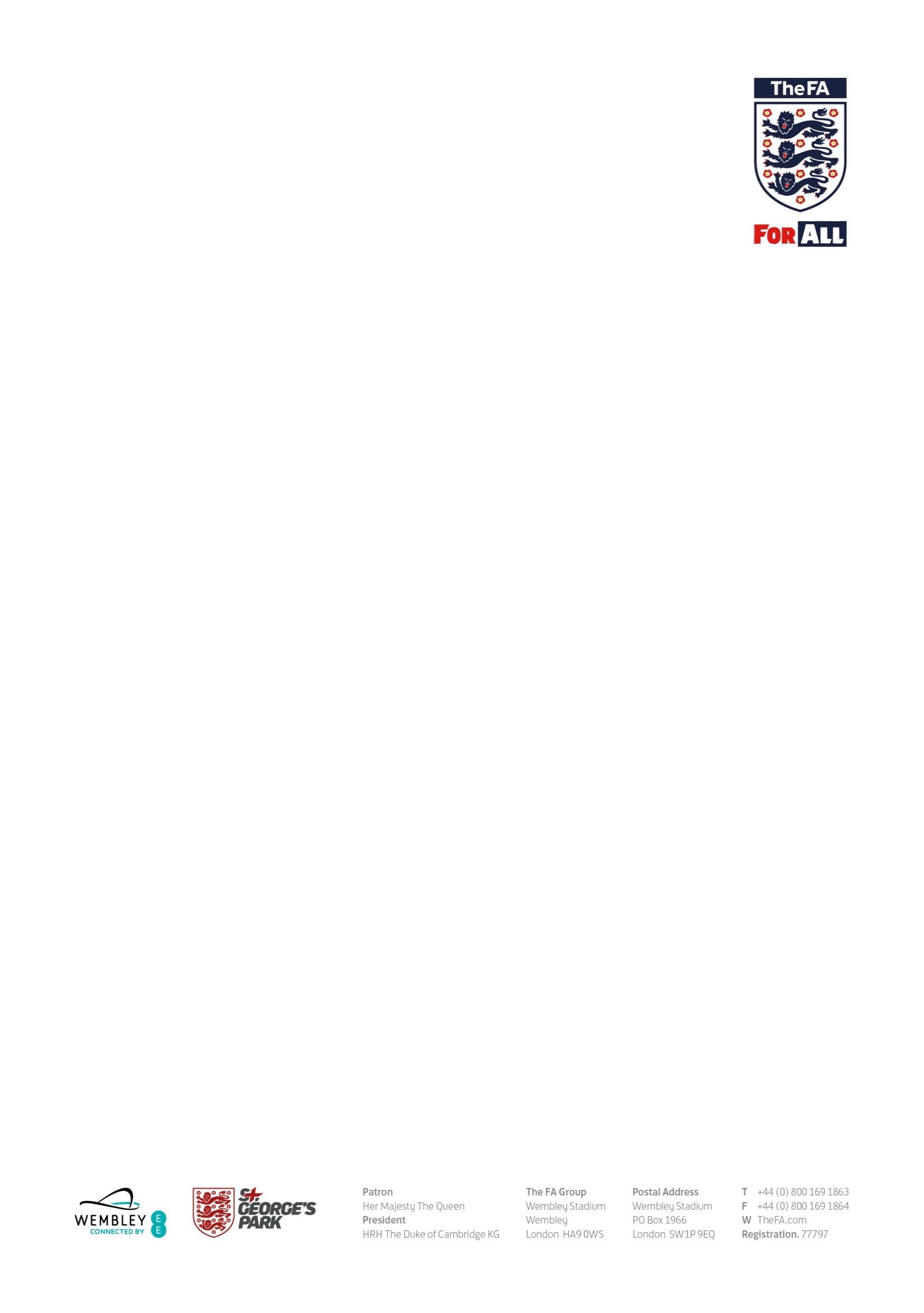 FA Affiliate Tutor Licence – Level 1 and Level 2 in Coaching FootballPlease ensure you read the licence requirements before applying. CVs will not be accepted alongside application forms so please ensure all relevant information is included below. Once complete please save your application in the format below and send to tutor.recruitment@thefa.comSave completed application as: FA LEVEL 1 AND FA LEVEL 2 IN COACHING FOOTBALL_YOUR NAMEEmail subject line: FA Level 1 and 2 in Coaching Football NAME PREFERRED COUNTYThank you for your applicationAPPLICANT INFORMATIONAPPLICANT INFORMATIONAPPLICANT INFORMATIONAPPLICANT INFORMATIONAPPLICANT INFORMATIONAPPLICANT INFORMATIONAPPLICANT INFORMATIONAPPLICANT INFORMATIONAPPLICANT INFORMATIONAPPLICANT INFORMATIONAPPLICANT INFORMATIONAPPLICANT INFORMATIONAPPLICANT INFORMATIONAPPLICANT INFORMATIONAPPLICANT INFORMATIONAPPLICANT INFORMATIONAPPLICANT INFORMATIONAPPLICANT INFORMATIONAPPLICANT INFORMATIONAPPLICANT INFORMATIONAPPLICANT INFORMATIONAPPLICANT INFORMATIONAPPLICANT INFORMATIONAPPLICANT INFORMATIONAPPLICANT INFORMATIONAPPLICANT INFORMATIONAPPLICANT INFORMATIONAPPLICANT INFORMATIONFull name:Full name:TitleTitleTitleForenameForenameForenameForenameForenameForenameForenameSurnameSurnameSurnameSurnameSurnameSurnameSurnameSurnameSurnameSurnameSurnameSurnameSurnameSurnameSurnameSurnameAddress:Address:House numberHouse numberHouse numberStreetStreetStreetStreetStreetStreetStreetTown/cityTown/cityTown/cityTown/cityTown/cityTown/cityTown/cityTown/cityTown/cityTown/cityTown/cityTown/cityTown/cityTown/cityTown/cityTown/cityCountyCountyCountyCountyCountyCountyCountyCountyCountyCountyPostcodePostcodePostcodePostcodePostcodePostcodePostcodePostcodePostcodePostcodePostcodePostcodePostcodePostcodePostcodePostcodeGender:Gender:MaleMaleFemaleFemaleFemaleFA Number (FAN):FA Number (FAN):Email address:Email address:Contact number:Contact number:Preferred County FA:Preferred County FA:This should indicate the County FA in which your tutor status would be affiliated and subsequently indicates the county in which your minimum delivery would take place.This should indicate the County FA in which your tutor status would be affiliated and subsequently indicates the county in which your minimum delivery would take place.This should indicate the County FA in which your tutor status would be affiliated and subsequently indicates the county in which your minimum delivery would take place.This should indicate the County FA in which your tutor status would be affiliated and subsequently indicates the county in which your minimum delivery would take place.This should indicate the County FA in which your tutor status would be affiliated and subsequently indicates the county in which your minimum delivery would take place.This should indicate the County FA in which your tutor status would be affiliated and subsequently indicates the county in which your minimum delivery would take place.This should indicate the County FA in which your tutor status would be affiliated and subsequently indicates the county in which your minimum delivery would take place.This should indicate the County FA in which your tutor status would be affiliated and subsequently indicates the county in which your minimum delivery would take place.This should indicate the County FA in which your tutor status would be affiliated and subsequently indicates the county in which your minimum delivery would take place.This should indicate the County FA in which your tutor status would be affiliated and subsequently indicates the county in which your minimum delivery would take place.This should indicate the County FA in which your tutor status would be affiliated and subsequently indicates the county in which your minimum delivery would take place.This should indicate the County FA in which your tutor status would be affiliated and subsequently indicates the county in which your minimum delivery would take place.This should indicate the County FA in which your tutor status would be affiliated and subsequently indicates the county in which your minimum delivery would take place.This should indicate the County FA in which your tutor status would be affiliated and subsequently indicates the county in which your minimum delivery would take place.This should indicate the County FA in which your tutor status would be affiliated and subsequently indicates the county in which your minimum delivery would take place.This should indicate the County FA in which your tutor status would be affiliated and subsequently indicates the county in which your minimum delivery would take place.This should indicate the County FA in which your tutor status would be affiliated and subsequently indicates the county in which your minimum delivery would take place.This should indicate the County FA in which your tutor status would be affiliated and subsequently indicates the county in which your minimum delivery would take place.This should indicate the County FA in which your tutor status would be affiliated and subsequently indicates the county in which your minimum delivery would take place.This should indicate the County FA in which your tutor status would be affiliated and subsequently indicates the county in which your minimum delivery would take place.This should indicate the County FA in which your tutor status would be affiliated and subsequently indicates the county in which your minimum delivery would take place.This should indicate the County FA in which your tutor status would be affiliated and subsequently indicates the county in which your minimum delivery would take place.This should indicate the County FA in which your tutor status would be affiliated and subsequently indicates the county in which your minimum delivery would take place.This should indicate the County FA in which your tutor status would be affiliated and subsequently indicates the county in which your minimum delivery would take place.This should indicate the County FA in which your tutor status would be affiliated and subsequently indicates the county in which your minimum delivery would take place.This should indicate the County FA in which your tutor status would be affiliated and subsequently indicates the county in which your minimum delivery would take place.Additional counties:Additional counties:Please indicate any other counties in which you would deliver courses if required (maximum of 3).Please indicate any other counties in which you would deliver courses if required (maximum of 3).Please indicate any other counties in which you would deliver courses if required (maximum of 3).Please indicate any other counties in which you would deliver courses if required (maximum of 3).Please indicate any other counties in which you would deliver courses if required (maximum of 3).Please indicate any other counties in which you would deliver courses if required (maximum of 3).Please indicate any other counties in which you would deliver courses if required (maximum of 3).Please indicate any other counties in which you would deliver courses if required (maximum of 3).Please indicate any other counties in which you would deliver courses if required (maximum of 3).Please indicate any other counties in which you would deliver courses if required (maximum of 3).Please indicate any other counties in which you would deliver courses if required (maximum of 3).Please indicate any other counties in which you would deliver courses if required (maximum of 3).Please indicate any other counties in which you would deliver courses if required (maximum of 3).Please indicate any other counties in which you would deliver courses if required (maximum of 3).Please indicate any other counties in which you would deliver courses if required (maximum of 3).Please indicate any other counties in which you would deliver courses if required (maximum of 3).Please indicate any other counties in which you would deliver courses if required (maximum of 3).Please indicate any other counties in which you would deliver courses if required (maximum of 3).Please indicate any other counties in which you would deliver courses if required (maximum of 3).Please indicate any other counties in which you would deliver courses if required (maximum of 3).Please indicate any other counties in which you would deliver courses if required (maximum of 3).Please indicate any other counties in which you would deliver courses if required (maximum of 3).Please indicate any other counties in which you would deliver courses if required (maximum of 3).Please indicate any other counties in which you would deliver courses if required (maximum of 3).Please indicate any other counties in which you would deliver courses if required (maximum of 3).Please indicate any other counties in which you would deliver courses if required (maximum of 3).Availability:Availability:Weekends:Weekends:Weekends:Weekends:Weekends:Weekends:MostMostSomeSomeSomeFewFewNoneWeekdays:Weekdays:Weekdays:Weekdays:Weekdays:Weekdays:MostMostSomeSomeSomeFewFewNoneWeekday evenings:Weekday evenings:Weekday evenings:Weekday evenings:Weekday evenings:Weekday evenings:MostMostSomeSomeSomeFewFewNonePlease indicate your general availability on weekends, weekdays and weekday evenings. Use the space below for any additional context you would like to provide. Please indicate your general availability on weekends, weekdays and weekday evenings. Use the space below for any additional context you would like to provide. Please indicate your general availability on weekends, weekdays and weekday evenings. Use the space below for any additional context you would like to provide. Please indicate your general availability on weekends, weekdays and weekday evenings. Use the space below for any additional context you would like to provide. Please indicate your general availability on weekends, weekdays and weekday evenings. Use the space below for any additional context you would like to provide. Please indicate your general availability on weekends, weekdays and weekday evenings. Use the space below for any additional context you would like to provide. Please indicate your general availability on weekends, weekdays and weekday evenings. Use the space below for any additional context you would like to provide. Please indicate your general availability on weekends, weekdays and weekday evenings. Use the space below for any additional context you would like to provide. Please indicate your general availability on weekends, weekdays and weekday evenings. Use the space below for any additional context you would like to provide. Please indicate your general availability on weekends, weekdays and weekday evenings. Use the space below for any additional context you would like to provide. Please indicate your general availability on weekends, weekdays and weekday evenings. Use the space below for any additional context you would like to provide. Please indicate your general availability on weekends, weekdays and weekday evenings. Use the space below for any additional context you would like to provide. Please indicate your general availability on weekends, weekdays and weekday evenings. Use the space below for any additional context you would like to provide. Please indicate your general availability on weekends, weekdays and weekday evenings. Use the space below for any additional context you would like to provide. Please indicate your general availability on weekends, weekdays and weekday evenings. Use the space below for any additional context you would like to provide. Please indicate your general availability on weekends, weekdays and weekday evenings. Use the space below for any additional context you would like to provide. Please indicate your general availability on weekends, weekdays and weekday evenings. Use the space below for any additional context you would like to provide. Please indicate your general availability on weekends, weekdays and weekday evenings. Use the space below for any additional context you would like to provide. Please indicate your general availability on weekends, weekdays and weekday evenings. Use the space below for any additional context you would like to provide. Please indicate your general availability on weekends, weekdays and weekday evenings. Use the space below for any additional context you would like to provide. Please indicate your general availability on weekends, weekdays and weekday evenings. Use the space below for any additional context you would like to provide. Please indicate your general availability on weekends, weekdays and weekday evenings. Use the space below for any additional context you would like to provide. Please indicate your general availability on weekends, weekdays and weekday evenings. Use the space below for any additional context you would like to provide. Please indicate your general availability on weekends, weekdays and weekday evenings. Use the space below for any additional context you would like to provide. Please indicate your general availability on weekends, weekdays and weekday evenings. Use the space below for any additional context you would like to provide. Please indicate your general availability on weekends, weekdays and weekday evenings. Use the space below for any additional context you would like to provide. Additional notes:Additional notes:Current employment status:Current employment status:Current employment status:Current employment status:Current employer and role:Current employer and role:Current employer and role:Current employer and role:Have you previously worked full time for the FA?Have you previously worked full time for the FA?Have you previously worked full time for the FA?Have you previously worked full time for the FA?Have you previously worked full time for the FA?Have you previously worked full time for the FA?Have you previously worked full time for the FA?Please state when and in what capacityPlease state when and in what capacityPlease state when and in what capacityPlease state when and in what capacityPlease state when and in what capacityPlease state when and in what capacityPlease state when and in what capacityPlease state when and in what capacityPlease state when and in what capacityPlease state when and in what capacityPlease state when and in what capacityPlease state when and in what capacityPlease state when and in what capacityPlease state when and in what capacityPlease state when and in what capacityPlease state when and in what capacityPlease state when and in what capacityPlease state when and in what capacityPlease state when and in what capacityPlease state when and in what capacityPlease state when and in what capacityPlease state when and in what capacityPlease state when and in what capacityPlease state when and in what capacityPlease state when and in what capacityPlease state when and in what capacityPlease state when and in what capacityPlease state when and in what capacityAre you a current FA Licensed Tutor?Are you a current FA Licensed Tutor?Are you a current FA Licensed Tutor?Are you a current FA Licensed Tutor?Are you a current FA Licensed Tutor?Are you a current FA Licensed Tutor?Are you a current FA Licensed Tutor?YesYesYesYesYesYesNoNoNoNoNoPlease indicate below which courses you are currently licensed to deliverPlease indicate below which courses you are currently licensed to deliverPlease indicate below which courses you are currently licensed to deliverPlease indicate below which courses you are currently licensed to deliverPlease indicate below which courses you are currently licensed to deliverPlease indicate below which courses you are currently licensed to deliverPlease indicate below which courses you are currently licensed to deliverPlease indicate below which courses you are currently licensed to deliverPlease indicate below which courses you are currently licensed to deliverPlease indicate below which courses you are currently licensed to deliverPlease indicate below which courses you are currently licensed to deliverPlease indicate below which courses you are currently licensed to deliverPlease indicate below which courses you are currently licensed to deliverPlease indicate below which courses you are currently licensed to deliverPlease indicate below which courses you are currently licensed to deliverPlease indicate below which courses you are currently licensed to deliverPlease indicate below which courses you are currently licensed to deliverPlease indicate below which courses you are currently licensed to deliverPlease indicate below which courses you are currently licensed to deliverPlease indicate below which courses you are currently licensed to deliverPlease indicate below which courses you are currently licensed to deliverPlease indicate below which courses you are currently licensed to deliverPlease indicate below which courses you are currently licensed to deliverPlease indicate below which courses you are currently licensed to deliverPlease indicate below which courses you are currently licensed to deliverPlease indicate below which courses you are currently licensed to deliverPlease indicate below which courses you are currently licensed to deliverPlease indicate below which courses you are currently licensed to deliverLevel  1Level  1Level  1Goalkeeping Level 1Goalkeeping Level 1Goalkeeping Level 1Goalkeeping Level 1Goalkeeping Level 1Goalkeeping Level 1Goalkeeping Level 1Goalkeeping Level 1Goalkeeping Level 1Goalkeeping Level 1Goalkeeping Level 1Safeguarding ChildrenSafeguarding ChildrenSafeguarding ChildrenSafeguarding ChildrenSafeguarding ChildrenSafeguarding ChildrenSafeguarding ChildrenSafeguarding ChildrenSafeguarding ChildrenLevel  2Level  2Level  2Goalkeeping Level 2Goalkeeping Level 2Goalkeeping Level 2Goalkeeping Level 2Goalkeeping Level 2Goalkeeping Level 2Goalkeeping Level 2Goalkeeping Level 2Goalkeeping Level 2Goalkeeping Level 2Goalkeeping Level 2Level 1 Introduction to First Aid in Football Level 1 Introduction to First Aid in Football Level 1 Introduction to First Aid in Football Level 1 Introduction to First Aid in Football Level 1 Introduction to First Aid in Football Level 1 Introduction to First Aid in Football Level 1 Introduction to First Aid in Football Level 1 Introduction to First Aid in Football Level 1 Introduction to First Aid in Football UEFA BUEFA BUEFA BGoalkeeping UEFA BGoalkeeping UEFA BGoalkeeping UEFA BGoalkeeping UEFA BGoalkeeping UEFA BGoalkeeping UEFA BGoalkeeping UEFA BGoalkeeping UEFA BGoalkeeping UEFA BGoalkeeping UEFA BGoalkeeping UEFA BLevel 2 Emergency First Aid in Football Level 2 Emergency First Aid in Football Level 2 Emergency First Aid in Football Level 2 Emergency First Aid in Football Level 2 Emergency First Aid in Football Level 2 Emergency First Aid in Football Level 2 Emergency First Aid in Football Level 2 Emergency First Aid in Football Level 2 Emergency First Aid in Football Coaching Futsal Level 1Coaching Futsal Level 1Coaching Futsal Level 1The Referee CourseThe Referee CourseThe Referee CourseThe Referee CourseThe Referee CourseThe Referee CourseThe Referee CourseThe Referee CourseThe Referee CourseThe Referee CourseThe Referee CourseOther (please specify below)Other (please specify below)Other (please specify below)Other (please specify below)Other (please specify below)Other (please specify below)Other (please specify below)Other (please specify below)Other (please specify below)Coaching Futsal Level 2Coaching Futsal Level 2Coaching Futsal Level 2Welfare Officer WorkshopWelfare Officer WorkshopWelfare Officer WorkshopWelfare Officer WorkshopWelfare Officer WorkshopWelfare Officer WorkshopWelfare Officer WorkshopWelfare Officer WorkshopWelfare Officer WorkshopWelfare Officer WorkshopWelfare Officer WorkshopDo you currently undertake any other roles on behalf of the FA?Do you currently undertake any other roles on behalf of the FA?Do you currently undertake any other roles on behalf of the FA?Do you currently undertake any other roles on behalf of the FA?Do you currently undertake any other roles on behalf of the FA?Do you currently undertake any other roles on behalf of the FA?Do you currently undertake any other roles on behalf of the FA?Do you currently undertake any other roles on behalf of the FA?Do you currently undertake any other roles on behalf of the FA?Do you currently undertake any other roles on behalf of the FA?Do you currently undertake any other roles on behalf of the FA?Do you currently undertake any other roles on behalf of the FA?Do you currently undertake any other roles on behalf of the FA?Do you currently undertake any other roles on behalf of the FA?Do you currently undertake any other roles on behalf of the FA?Please give details e.g. Mentor or Skills CoachPlease give details e.g. Mentor or Skills CoachPlease give details e.g. Mentor or Skills CoachPlease give details e.g. Mentor or Skills CoachPlease give details e.g. Mentor or Skills CoachPlease give details e.g. Mentor or Skills CoachPlease give details e.g. Mentor or Skills CoachPlease give details e.g. Mentor or Skills CoachPlease give details e.g. Mentor or Skills CoachPlease give details e.g. Mentor or Skills CoachPlease give details e.g. Mentor or Skills CoachPlease give details e.g. Mentor or Skills CoachPlease give details e.g. Mentor or Skills CoachPlease give details e.g. Mentor or Skills CoachPlease give details e.g. Mentor or Skills CoachPlease give details e.g. Mentor or Skills CoachPlease give details e.g. Mentor or Skills CoachPlease give details e.g. Mentor or Skills CoachPlease give details e.g. Mentor or Skills CoachPlease give details e.g. Mentor or Skills CoachPlease give details e.g. Mentor or Skills CoachPlease give details e.g. Mentor or Skills CoachPlease give details e.g. Mentor or Skills CoachPlease give details e.g. Mentor or Skills CoachPlease give details e.g. Mentor or Skills CoachPlease give details e.g. Mentor or Skills CoachPlease give details e.g. Mentor or Skills CoachPlease give details e.g. Mentor or Skills CoachAPPLICANT QUALIFICATIONSAPPLICANT QUALIFICATIONSAPPLICANT QUALIFICATIONSAPPLICANT QUALIFICATIONSAPPLICANT QUALIFICATIONSPlease note you will be required to provide copies of certificates at your interview if shortlisted. Please note you will be required to provide copies of certificates at your interview if shortlisted. Please note you will be required to provide copies of certificates at your interview if shortlisted. Please note you will be required to provide copies of certificates at your interview if shortlisted. Please note you will be required to provide copies of certificates at your interview if shortlisted. ESSENTIAL QUALIFICATION REQUIREMENTS OF LICENCEESSENTIAL QUALIFICATION REQUIREMENTS OF LICENCEESSENTIAL QUALIFICATION REQUIREMENTS OF LICENCEESSENTIAL QUALIFICATION REQUIREMENTS OF LICENCEESSENTIAL QUALIFICATION REQUIREMENTS OF LICENCEFA Level 3 in Coaching Football (UEFA B)Achieved:Date:Completion of FA Tutor Training (GTT, DDT, TDP)Completed:Date:Safeguarding Children WorkshopCompleted:Date:FA Level 2 Emergency First Aid in Football Completed:Date:FA Criminal Records CheckCompleted:Date:DESIRABLE QUALIFICATION REQUIREMENTS OF LICENCEDESIRABLE QUALIFICATION REQUIREMENTS OF LICENCEDESIRABLE QUALIFICATION REQUIREMENTS OF LICENCEDESIRABLE QUALIFICATION REQUIREMENTS OF LICENCEDESIRABLE QUALIFICATION REQUIREMENTS OF LICENCEFA Youth Award Module 1Achieved:Date:FA Youth Award Module 2Achieved:Date:FA Youth Award Module 3Achieved:Date:FA Advanced Youth AwardAchieved:Date:OTHER RELEVANT QUALIFICATIONSOTHER RELEVANT QUALIFICATIONSOTHER RELEVANT QUALIFICATIONSPlease include below any additional qualifications that you feel would be relevant to your application. Please include below any additional qualifications that you feel would be relevant to your application. Please include below any additional qualifications that you feel would be relevant to your application. QualificationCompletedAwarding Institution or Awarding BodyAPPLICATION QUESTIONSPlease complete the questions below in each answer box. Q1. Please give two examples of your experiences of teaching and assessing adults (16+) in an education setting.Answer:Q2. Briefly outline your coaching philosophy and how your practice supports key FA coaching principles.  Answer:Q3. Explain how you would incorporate the FA Learning Cycle into your delivery to maximise learning.Answer:Q4. Please outline your current involvement in grassroots coaching.Answer:Q5. Please outline your current, and planned coaching commitments for the 17/18 season and explain the benefits of actively coaching in the role as an FA Affiliate Tutor.Answer:Q6. How can technology enhance and support the plan, do, review process? Please provide at least two examples in your answer.Answer:Q7. The Level 2 in Coaching Football is structured in a way that supports learners with 2 in-situ visits each. As a tutor, how would you approach an in-situ visit in this context and what would a successful visit look like?Answer:Q8. The Level 2 in Coaching Football has a learner to tutor ratio of 2:24. How would you work effectively with the other tutor to ensure delivery meets learner needs, and that individual tutor strengths and development areas are considered?Answer: Q9. As an FA Affiliate Tutor it is vital that you create a positive environment that enhances the learning process. Can you explain how you would achieve this?Answer: Q10. Giving effective feedback to a candidate is a vital skill for an FA Affiliate Tutor. Explain how you would communicate to a learner an outcome of ‘not yet competent’?Answer: Q11. Provide two examples of how you would differentiate within your delivery to support the progress of all learners within the group.Answer: Q12. To answer question 12 please insert a link to a short video (2 minutes maximum) that answers the questions below. Please do not send video files directly to the team or via file sharing platforms. Videos should be housed with restricted access on YouTube, Vimeo or similar and the link inserted below. Guidance and ‘how to’ can be found on both platforms.In your 2 minute video please answer the following; Why do you want to be an FA Affiliate Tutor for the Level 1 and Level 2 in Coaching Football?andIf we walked into a session you were tutoring on tomorrow, what would a ‘you’ session look like?Answer: 